Supplementary Material. Extract of spreadsheet tracking code changes for service user interviews 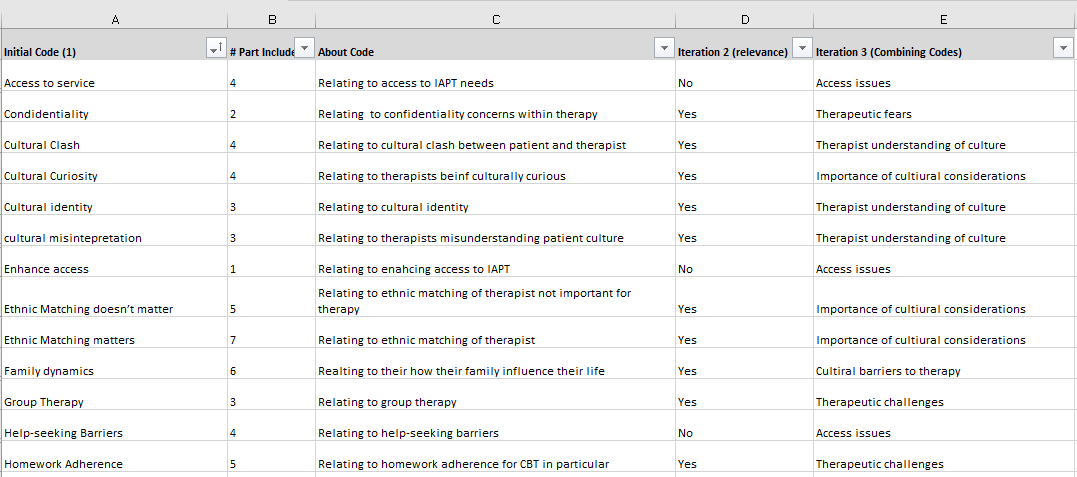 